LISTA DE ASISTENCIAAsesoría Capacitación Otro MotivoConstituir el Comité de Contraloría SocialFechaSede de la ReuniónSala de Juntas de Secretaría Académica Docencia 1 12-Sep-2019NombreT.S.U. Luis Eduardo Cadena LoaezaT.S.U. Luis Eduardo Cadena LoaezaFirmaFirmaCargoAsistente de Departamento Asistente de Departamento FirmaFirmaDependenciaUniversidad Tecnológica Emiliano Zapata del Estado de Morelos Universidad Tecnológica Emiliano Zapata del Estado de Morelos SexoSexoPRODEP Entidad y MunicipioEmiliano Zapata Emiliano Zapata MujerHombreCorreo electrónicoluiscadena@utez.edu.mxTeléfono y Extensión368 11 65 ext. 426368 11 65 ext. 426Nombre del ProgramaPRODEPPRODEPPRODEPPRODEPNombreDra. Estela Sarmiento BustosDra. Estela Sarmiento BustosFirmaFirmaCargoProfesora de Tiempo Completo Profesora de Tiempo Completo FirmaFirmaDependenciaUniversidad Tecnológica Emiliano Zapata del Estado de Morelos Universidad Tecnológica Emiliano Zapata del Estado de Morelos SexoSexoEntidad y MunicipioEmiliano Zapata Emiliano Zapata MujerHombreCorreo electrónicoestelasarmiento@utez.edu.mxTeléfono y Extensión368 11 65 ext. 305368 11 65 ext. 305Nombre del ProgramaPRODEPPRODEPPRODEPPRODEPNombreDra. Manuela Calixto RodríguezDra. Manuela Calixto RodríguezFirmaFirmaCargoProfesora de Tiempo Completo Profesora de Tiempo Completo FirmaFirmaDependenciaUniversidad Tecnológica Emiliano Zapata del Estado de Morelos Universidad Tecnológica Emiliano Zapata del Estado de Morelos SexoSexoEntidad y MunicipioEmiliano Zapata Emiliano Zapata MujerHombreCorreo electrónicomanuelacalixto@utez.edu.mxTeléfono y Extensión368 11 65 ext. 378368 11 65 ext. 378Nombre del ProgramaPRODEPPRODEPPRODEPPRODEPNombreM.T.I. Martha Elena Luna OrtizM.T.I. Martha Elena Luna OrtizFirmaFirmaCargoJefa del Departamento de Investigación y Desarrollo TecnológicoJefa del Departamento de Investigación y Desarrollo TecnológicoFirmaFirmaDependenciaUniversidad Tecnológica Emiliano Zapata del Estado de Morelos Universidad Tecnológica Emiliano Zapata del Estado de Morelos SexoSexoEntidad y MunicipioEmiliano Zapata Emiliano Zapata MujerHombreCorreo electrónicomarthaluna@utez.edu.mxTeléfono y Extensión368 11 65 ext. 247368 11 65 ext. 247Nombre del ProgramaPRODEPPRODEPPRODEPPRODEP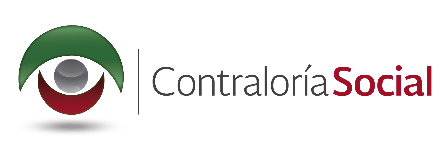 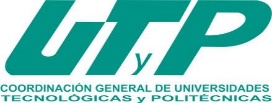 